План работыпервичной профсоюзной организацииМОУ «СОШ № 7»  на 2022-2023 учебный год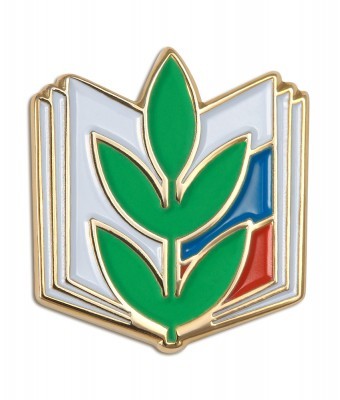 ПЛАН РАБОТЫПЕРВИЧНОЙ ПРОФСОЮЗНОЙ ОРГАНИЗАЦИИМОУ «Школа № 7»на 2022-2023 гг.ЗАДАЧИ:реализация уставных задач профсоюза по представительству и защите социально-трудовых прав и профессиональных интересов работников школы;профсоюзный контроль соблюдения в школе законодательства о труде и охране труда;укрепление здоровья и повышение жизненного уровня работников;информационное обеспечение членов Профсоюза, разъяснение мер, принимаемых Профсоюзом по реализации уставных целей и задач;создание условий, обеспечивающих вовлечение членов Профсоюза в профсоюзную работу;организация приема в Профсоюз и учет членов профсоюза, осуществление организационных мероприятий по повышению мотивации профсоюзного членства.Ежемесячно: согласование локальных актов о стимулировании работников учреждения; участие в работе премиальной комиссии; поздравление с днем рождения, юбилейными и памятными датами, событиями.Председатель ППО                                                             Е.В.МартыноваМЕСЯЦСОДЕРЖАНИЕ РАБОТЫОТВЕТСТВЕННЫЙавгустУтверждение профсоюзного комитета.Утверждение плана работы профсоюзного          комитета на 2022-2023 учебный год.         Составление сметы на 2022- 2023 уч. год.Согласование локальных актов, тарификационного списка, распределения учебной нагрузки, и др.Проверка выполнения соглашения по охране труда.Проведение конкурса на лучший учебный кабинет (в рамках подготовки к новому учебному году).Составление перечня именинников и юбиляров.Председатель ППО, профком, администрациясентябрьПроверка  учета членов профсоюза,  постановка  на профсоюзный учет вновь принятых на работуОформление информационного стенда ПК.Контроль соблюдения требований трудового законодательства об обязательном медицинском обследовании работников учреждения.Председатель ППО,ПрофкомоктябрьПодготовка и проведение праздника «День учителя»Правила внутреннего трудового распорядка; о распределении стимулирующего фонда оплаты труда работников школы; должностные инструкции;Обновление информации на профсоюзном стенде.Составление заявок на новогодние подаркиПрофкомноябрьПроведение рейда по учебным кабинетам школы с целью анализа состояния охраны труда и состояния кабинетовПредседатель ППОдекабрь1.Подготовка и проведение праздника «Новый год».2.Согласование локальных актов, графика отпусков на 2023 год.3. Отчет о выполнении коллективного договораПрофкомянварьО работе профкома и администрации по соблюдению Трудового кодексаО расходовании денежных средств, на лечение,отдых.Обновление информационного стенда ПК.Председатель ППОфевральПодготовка и проведение праздника «День защитника Отечества».Соблюдение  правил внутреннего распорядка школы.Анализ работы с заявлениями и обращениями членов профсоюзаПодготовка и проведение праздника «8 Марта».Профкоммарт1.Заседание профсоюзного комитета «О рациональном использовании рабочего времени»2. Предварительная тарификация3. Проверка и обследование кабинетов, оборудования на соответствие нормам и правилам по охране труда.Профком, комиссия по охране трудаапрель1.Отчет комиссии по охране труда2.  Обновление стенда «Наш Профсоюз».Председатель ППОмай1. Контроль соблюдения трудового законодательства в части приема, увольнения, перевода работников учреждения, ведения личных дел сотрудников.2. Уточнение графика отпусков Профком, председатель ППОиюнь1.Анализ работы за 2022-2023 учебный  год.2.Планирование работы профсоюзной организации на 2023-2024 учебный год.4.Оказание содействия в организации санаторно- курортного оздоровления членов профсоюза и их детей.Профком, председатель ППООрганизационно-массовая работаОрганизационно-массовая работаОрганизационно-массовая работаОрганизационно-массовая работаОрганизационно-массовая работаОрганизационно-массовая работа1.День Знаний. Приглашение ветеранов педагогического труда на торжественную линейку.День Знаний. Приглашение ветеранов педагогического труда на торжественную линейку.Сентябрь Председатель ПК, и члены ПКПредседатель ПК, и члены ПК2.Организовать чествование именинников и юбиляров педагогического труда. Организовать чествование именинников и юбиляров педагогического труда. В течении годаПредседатель ПК, и члены ПКПредседатель ПК, и члены ПК3.Организовать празднование Дня пожилого человека и Дня учителяОрганизовать празднование Дня пожилого человека и Дня учителяОктябрьПредседатель ПК, и члены ПКПредседатель ПК, и члены ПК4.Организация встречи и поздравления ветеранов ВОВ, тружеников тыла.Организация встречи и поздравления ветеранов ВОВ, тружеников тыла.Апрель-Май Председатель ПК, и члены ПКПредседатель ПК, и члены ПК5.Оформить профсоюзный уголок. Обеспечить своевременное информирование членов Профсоюза и важнейших событиях в жизни Профсоюза, городской организации Профсоюза, профорганизации школыОформить профсоюзный уголок. Обеспечить своевременное информирование членов Профсоюза и важнейших событиях в жизни Профсоюза, городской организации Профсоюза, профорганизации школыПо мере необходимостиЧлены ПКЧлены ПК6.Обеспечить своевременное оформление протоколов заседаний профкома, профсоюзных собранийОбеспечить своевременное оформление протоколов заседаний профкома, профсоюзных собранийПо мере необходимостиПредседатель ПК и члены ПКПредседатель ПК и члены ПКРассмотрение заявлений на выделение материальной помощи.Рассмотрение заявлений на выделение материальной помощи.Рассмотрение заявлений на выделение материальной помощи.в течении годав течении годаПредседатель ПКОказание членам профсоюза консультативной, юридической и других видов помощи.Оказание членам профсоюза консультативной, юридической и других видов помощи.Оказание членам профсоюза консультативной, юридической и других видов помощи.По мере обращенияПо мере обращенияПредседатель ПК, и члены ПКУчастие в определение режима работы в период летних каникул.Участие в определение режима работы в период летних каникул.Май-августМай-августМай-августЧлены ПК